What do you Know?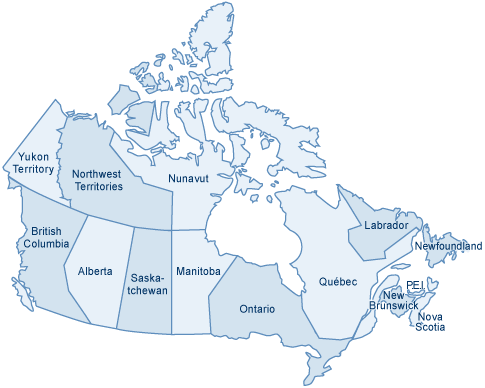 Why do we have Government?How do you create Government?How does Government impact you?